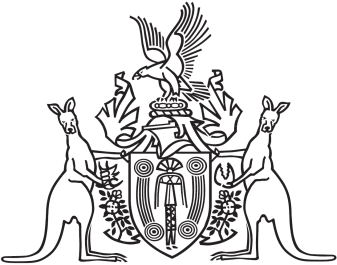 Northern Territory of Australia Government GazetteISSN-0157-8324No. G1	6 January 2016General informationThe Gazette is published by the Office of the Parliamentary Counsel.The Gazette will be published every Wednesday, with the closing date for notices being the previous Wednesday at 4.00 pm.Notices not received by the closing time will be held over until the next issue.Notices will not be published unless a Gazette notice request form together with a copy of the signed notice and a clean copy of the notice in Word or PDF is emailed to gazettes@nt.gov.au Notices will be published in the next issue, unless urgent publication is requested.AvailabilityThe Gazette will be available online at 12 Noon on the day of publication at http://www.nt.gov.au/ntg/gazette.shtml  Unauthorised versions of Northern Territory Acts and Subordinate legislation are available online at http://www.legislation.nt.gov.au Police Administration ActSale of GoodsNotice is hereby given that pursuant to Section 166 of the Police Administration Act, the following property as shown on the attached schedule has been in the possession of the Officer in Charge, Police Station, Peter McAulay Centre, for a period in excess of 3 months and this property will be sold or otherwise disposed of in a manner as determined by the Commissioner of Police, if after twenty-eight (28) days from the publication of this notice the property remains unclaimed.S. PollockSuperintendentCasuarina Division30 December 2015Exhibits AuctionNorthern Territory of AustraliaPetroleum ActRelease of Information under Section 61(8)I, Debby James, the Delegate of the Minister for Mines and Energy, in pursuance of section 61(8) of the Petroleum Act -notify that I propose to make the information specified in the Schedule available or publicly known;invite interested persons to give to me, within 45 days after the publication of this notice, a notice objecting to the whole or any part of the information being made available or publicly known; andnotify that if a person does not make an objection in accordance with this invitation, the person will be taken to have consented to the information being made available or publicly known.NoteA notice objecting to information being made available or publicly known shall set out the person’s reasons for making the objection.A person may not object to information being made available or publicly known under this -a trade secret; orany other information the disclosure of which would, or could reasonably be expected to, adversely affect the person in respect of the lawful business, commercial or financial affairs of the person.Dated: 23 December 2015Made under the Petroleum Act of the Northern Territory of AustraliaD. JamesDelegate of the Minister for Mines and EnergyPursuant to Instrument of Delegation Dated 15 June 2015ScheduleNorthern Territory of AustraliaLocal Court Act 2015Commencement NoticeI, John Laurence Hardy, Administrator of the Northern Territory of Australia, under section 2 of the Local Court Act 2015 (No. 15 of 2015), fix 1 May 2016 as the day on which that Act commences.Dated 17 December 2015J. L. HardyAdministratorNorthern Territory of AustraliaLaw Officers ActAuthorisationI, Gregory John Shanahan, the Chief Executive Officer of the 
Department of the Attorney-General and Justice, in pursuance of section 8(4) of the Law Officers Act, authorise Jamon Kali Phelan-Badgery, an officer of the Department, being a legal practitioner, to act in the name of the Solicitor for the Northern Territory.Dated 24 December 2015G. J. ShanahanChief Executive OfficerExhibit numberItem Description450130/001450130/002Black road bikeRed/black Repco BMX448417/001448417/002Purple AvantiBlue Focus448422/001Ozito drill442768/002Small digital camera in blue hard case445158/008Grey Jag watch446120/001Black/red Jobe knee board445602/001Blue/orange Surf 500 hockey stick445504/001Red Sidchrome bag with tools444988/001Blue Ice Kool esky445834/001Black Trident 5 rod446532/003$15.10446525/0010.40 cents446513/002$13.05444781/002$56.00444821/002$50.00446290/002$5.00445656/002$17.00449901/009449901/010449901/011449901/012449901/013449901/014449901/015449901/016449901/017449901/018Black suit case of ammoFabrique .22 RPA S/N 74988Fabrique .22 RPA S/N 124187Browning .22 RPA S/N 116005Browning .22 RPA S/N 38961Winchester .22 magnum RLA S/N F281624AKKAR 3 barrel 12g S/G S/N 14390412Fabrique .22 Cal RPA2 x gun casesHessian bag of ammo447182/001447182/002447182/003447182/004447182/005447182/006447182/007447182/008447182/009447182/010447182/011447182/012447182/013447182/014Norberto Arizmedi S/N M69564BSA Rifle S/N EN18736Winchester bolt action S/N G1606682Mauser bolt action S/N 8050Howa bolt action S/N B069537Winchester lever action S/N 4404424Marlin lever action S/N 95005879Taurus pump action S/N YF8225Tonolini side by side S/N 7529Unknown make shot gun S/N 4693Fausti under and over S/N A67596Beretta under and over S/N A38492BWinchester lever action S/N 5133335Winchester lever action S/N 4460321447187/001447187/00290 various 12 G shotgun roundsVarious ammunition433508/001433508/002SKS S/N 16191196Lee Enfield Smle S/N 6066431611/002Black Telstra mobile446932/001446932/002446932/003446932/004446932/005Black Gamo Vipermax S/N 041C64434606Henry Arms H001 S/N 559630HMarlin 44 magnum rifle S/N MR32681CRossi Amadeo Puma S/N SM004628Stoeger Arms Tactical 12 G S/N A3247610410651/001H & R SSB 12 G S/N 202078446532/001446532/002Tan bagFawn coloured wallet446525/001Black Millen wallet446513/001Black wallet444781/001Black handbag444821/001Black/white wallet446290/001Black wallet445656/001Brown wallet446407/001Wallet and contents444793/001Brown wallet and contents446201/001Black wallet and contents444389/001Black Thomson computer tablet446544/001Scorpion knife in pouch446100/001446100/002446100/003White SamsungLicenceBank card446533/001446533/002Grey NokiaBlue Samsung446528/001Black Samsung446262/001446262/002446262/003446262/004White Apple IPhoneBlack Apple IPhoneWhite HuaweiWhite Telstra ZTE446132/001White Telstra ZTE446099/001Black/white Samsung446088/001Black Huawei446085/001Grey Nokia445978/001Black HTC Desire445915/001White Sony445804/001445804/002Black TelstraBlack Icon Nero445651/001445651/002Black TelstraWhite Samsung Galaxy445598/001445598/002445598/003White Alcatel White Samsung GalaxyWhite Ipad445590/001Blue Apple Iphone445507/001445507/002Black SamsungBlack Samsung445427/001Black Samsung445302/001White Telstra445289/001445289/002445289/003445289/004Black Samsung GalaxyBlack Samsung TelstraBlack SamsungBlack Audiosonic445200/001Gold Apple iPhone445197/001Black Apple iPhone445158/005445158/006445158/007White LGWhite SamsungGrey Samsung444977/001Black HTC Desire444919/001Black/blue Samsung444918/001444918/002444918/003White TelstraBlack Samsung GalaxyBlack Samsung444807/001Black Apple iPhone444749/001Black Apple427534/010427534/011427534/012427534/016427534/017427534/019427534/022Black Ripcurl bag and contentsNike bag and clothesBlack Samsung Nike shoeNike shoeRed Calico shopping bag and contents2 x hats and 2 x wallets445702/001Red Repco Harmony445732/001Black Giant Upland446483/001446483/002Red/black Southern Star KodiakGrey Repco Mosaic444789/001Purple/pink Southern Star446353/001Black Repco 446303/001Blue/white Raleigh Alluze445833/001Black GT BMX445668/001Grey Repco Mosaic445311/001White Southern Star Bella Vista444862/001Red Merida Kalahari446101/001White Southern Star Bella Vista445048/001Blue Magna Electoshock446223/001Red/white Dunlop Armour445202/001Red/silver Mongoose445330/001White red Bike446018/001White Southern Star445003/001445003/002Silver/purple DiamondbackWhite/pink Cyclops445624/001Silver/black Kent447349/001NT CA42TR – Maroon Toyota Surf station wagon447099/001SA BB468S – Maroon Holden Statesman sedanPRTenureOnshore Interpretive Data, Reports and SamplesRelease DateLegislationNotesPR2011-0013EP103EP104Georgina Basin 2D Seismic Survey interpretation02/06/2015Section 61(8) Petroleum Act Routine